   	  	                     ประกาศ ณ วันที่ ๒  เมษายน  พ.ศ. ๒๕๖๓                                                   (นายเกรียงศักดิ์ นวลสุทธิ์)                                                  ผู้อำนวยการสำนักงาน กศน.จังหวัดเลยประกาศสำนักงาน กศน.จังหวัดเลย
เรื่อง ประกาศผู้ชนะการเสนอราคา ประกวดราคาเช่ารถยนต์ใช้ในราชการ ด้วยวิธีประกวดราคาอิเล็กทรอนิกส์ (e-bidding)--------------------------------------------------------------------               ตามประกาศ สำนักงาน กศน.จังหวัดเลย เรื่อง ประกวดราคาเช่าเช่ารถยนต์ใช้ในราชการ ด้วยวิธีประกวดราคาอิเล็กทรอนิกส์ (e-bidding) และเอกสารประกวดราคาเช่าด้วยวิธีประกวดราคาอิเล็กทรอนิกส์ (e-Bidding) เลขที่ E๔/๒๕๖๓ ลงวันที่ ๒๕ มีนาคม ๒๕๖๓ นั้น               เช่ารถบรรทุก (ดีเซล) ขนาด ๑ ตัน ขับเคลื่อน ๔ ล้อ แบบดับเบิ้ลแค็บ ๔ ประตู (ขนาดปริมาตรกระบอกสูบไม่ต่ำกว่า ๒,๔๐๐ ซีซี) ระยะเวลาทำสัญญาเช่า ๕ ปี จำนวน ๑ คัน ผู้เสนอราคาที่ชนะการเสนอราคา ได้แก่    บริษัท ศรีวัฒน์ลิสซิ่ง จำกัด (ส่งออก,ขายส่ง,ขายปลีก,ให้บริการ) โดยเสนอราคาต่ำสุด เป็นเงินทั้งสิ้น ๑,๑๗๐,๐๐๐ บาท (หนึ่งล้านหนึ่งแสนเจ็ดหมื่นบาทถ้วน) รวมภาษีมูลค่าเพิ่มและภาษีอื่น ค่าขนส่ง ค่าจดทะเบียน และค่าใช้จ่ายอื่นๆ ทั้งปวง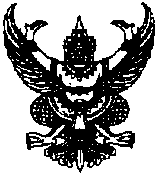 